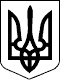 ДЕПУТАТ СУМСЬКОЇ МІСЬКОЇ РАДИ VІII СКЛИКАННЯ Жиленко Юрій Миколайович40000, місто Суми, площа Незалежності, 2, кабінет 62-аЗвіт про виконання депутатських повноваженьдепутата Сумської міської ради VIII скликанняза 2021 р.Виборчий округ № 5Я, Жиленко Юрій Миколайович, обраний депутатом Сумської міської ради восьмого скликання від сумської регіональної організації політичної  партії «ОПОЗИЦІЙНА ПЛАТФОРМА –ЗА ЖИТТЯ» по п’ятому округу Сумської об’єднаної територіальної громади.Протягом звітного періоду відповідно до Закону України «Про статус депутатів місцевих рад» на виконання виборчої програми й доручень виборців  брав участь у 15 із 21 пленарного засідання сесії Сумської міської ради та 9 із 18 засідань постійної комісії з законності, взаємодії з правоохоронними органами, запобігання та протидії корупції, місцевого самоврядування, регламенту, депутатської діяльності та етики, з питань майна комунальної власності та приватизації. Як заступник голови постійної комісії уважно  вивчав усі запропоновані питання та брав участь в  обговоренні, вносив пропозиції, що приводили до їх раціонального вирішення. Члени комісії та я особисто плідно працюємо з департаментом забезпечення ресурсних платежів  Сумської міської ради та іншими структурними підрозділами, проводимо цілеспрямовану роботу щодо підвищення  ефективності використання комунального майна, а саме, про передачу в господарське відання та на баланс комунальних закладів нерухомого майна з огляду на те, чи доцільно буде використовуватись, вирішення питання незаконного будівництва, вилучення майна з оперативного управління  прийняття до комунальної власності об’єктів закінченого будівництва  та ще низка важливих питань.  Вніс один депутатський запит, котрий стосувався проблематичного питання несанкціонованих сміттєзвалищ та  був підтриманий Сумською міською радою. Направив 78 депутатських звернень, здебільшого з питань освітлення під’їздів біля будинків, капітального ремонту ліфтів, ремонту тротуарів, покращення дорожнього покриття, благоустрою міста. Вирішував проблеми міста та проблеми території ввіреного виборчого округу.Одним із напрямків депутатської роботи є взаємодія з виборцями, адже головним завданням депутата є представлення і захист прав та інтересів громадян. Протягом 2021 року проведено 12 прийомів громадян, із них 5 прийомів у форматі «онлайн» у зв’язку з карантинними обмеженнями, 1 виїзний та 6 у приймальні за адресою: м.Суми, вул. Сумсько-Київських Дивізій, 22, кожну першу середу місяця. Звернулося 27 громадян, що проживають у межах виборчого округу № 5, опрацьовано 17 письмових та 10 усних звернень від громадян, підприємств та організацій Сумської територіальної громади. Основні питання, що турбують мешканців пов’язані з медичною допомогою людям, високими  тарифами на житлово-комунальні послуги, підняттям цін на продукти харчування, стан будинків, які потребують поточних та капітальних ремонтів, ремонт ліфтів, поліпшення соціально-побутових умов закладів освіти, культури та прохання про надання матеріальної допомоги на лікування.       Для вирішення висловлених у зверненнях проблемних питань вносилися депутатські запити та направлялися депутатські звернення до структурних підрозділів Сумської міської ради й виконавчих органів влади, а також проводилися особисті виїзди на місця. Упродовж звітного періоду велика увага приділялася облаштуванню територій міста Суми. Зокрема, минулого року 200 тис. гривень, наданих на виконання виборчих програм та доручень виборців, спрямовано на нове будівництво дитячого майданчика по вулиці І.Сірка, 99 тис. гривень, на  поточний ремонт електромереж вуличного освітлення,  98 тис. гривень на поточний ремонт тротуарів.  У зв’язку з пандемією, надано фінансову допомогу у розмірі  120 тис. гривень КНП «Центральній міській клінічній лікарні» Сумської міської ради на придбання обладнання для операційного відділення. На виконання заходів програми розвитку фізичної культури й спорту Сумської міської територіальної громади та з метою розвитку спорту у м. Суми надавалася фінансова допомога 155 тис. гривень  для відділень  міської ДЮСШ СОО ВФСТ "КОЛОС", ДЮСШ «Спартак», ДЮСШ «Спартаківець», КЗ КДЮСШ єдиноборств СМР ,МКЗ "КДЮСШ "СУМИ.Крім цього надавалася фінансова підтримка 38 тис. гривень Великочернеччинському  закладу загальноосвітньої середньої освіти  І-ІІІ ступенів СМР для встановлення лічильника для теплової енергії. На виконання на Комплексної цільової програми «Капітального ремонту модернізації заміни та диспетчеризації ліфтів на 2020-2022 роки» виділено 180 тис.гривень.Мені небайдужі проблеми виборців і кошти, які я міг використати на матеріальну допомогу та лікування виділив у повному обсязі 110 тис. гривень, розподіливши на  12 осіб, які зверталися з серйозними захворюваннями та проблемами. Кошти, які передбачені у міському бюджеті на виконання програм і доручень виборців були використані у повному обсязі.Дякую всім, хто допомагає та підтримує мене!Депутат Сумської міської ради		                       	 Юрій ЖИЛЕНКО